*Two copies of this form shall be signed and both parties shall keep one of the copies.Form B (04/2019)                                                                              Page 1 of 1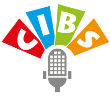 Community Involvement Broadcasting ServiceSubmission List of the Production MaterialsPurchased with CIBFForm BApplicantApplication NumberProgramme TitleNo.CD Title / Book Title / OthersCD Maker’s Number / ISBN / Others12345678910Name☐Person of the Organisation Responsible for the Application /ApplicantPerson of the Organisation Responsible for the Application /ApplicantName☐Project CoordinatorProject CoordinatorSignatureDateDateName of FacilitatorSignatureDate